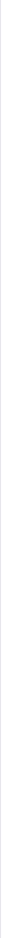 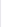 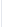 银川市公安局公开招聘警务辅助人员报名表银川市公安局公开招聘警务辅助人员报名表银川市公安局公开招聘警务辅助人员报名表银川市公安局公开招聘警务辅助人员报名表银川市公安局公开招聘警务辅助人员报名表姓名报考岗位性别民族出生日期身份证号码户籍所在地健康状况是否2023届应届毕业生所学专业婚姻状况是否高校毕业生退役士兵驾照类型家庭住址现实习单位是否服从调剂电子邮箱联系电话备用电话声明：本人承诺保证所填写资料真实，愿意接受背景调查并自愿承担因隐瞒事实而带来的包括取消录用通知或解聘等一切后果。声明：本人承诺保证所填写资料真实，愿意接受背景调查并自愿承担因隐瞒事实而带来的包括取消录用通知或解聘等一切后果。声明：本人承诺保证所填写资料真实，愿意接受背景调查并自愿承担因隐瞒事实而带来的包括取消录用通知或解聘等一切后果。声明：本人承诺保证所填写资料真实，愿意接受背景调查并自愿承担因隐瞒事实而带来的包括取消录用通知或解聘等一切后果。声明：本人承诺保证所填写资料真实，愿意接受背景调查并自愿承担因隐瞒事实而带来的包括取消录用通知或解聘等一切后果。